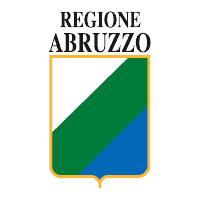 REGIONE ABRUZZODIPARTIMENTO LAVORO-SOCIALE                                                                                                                                           ALLEGATO C)COMUNICAZIONE SOSPENSIONE TIROCINIO EXTRACURRICULAREAL SOGGETTO PROMOTORE-------------------------tramite pecsolo per i CPI, la comunicazione dovrà essere inviata esclusivamente via e.mail, specificando nell’intestazione il CPI che ha attivato tirocinioAL TIROCINANTEda inviarsi in via telematica, tramite pec; e.mail; whatsappOggetto: Comunicazione di sospensione del tirocinioIl/la sottoscritto/a_________________________________________ nato/a a ______________________ il ______________ codice fiscale_____________________________________ , in qualità di legale rappresentante del Soggetto Ospitante, P. Iva _______________________________,in relazione al tirocinio del/la Sig./Sig.ra ______________________________________. nato/a a _____________ Il ___________ codice fiscale ________________________________________, ammesso/i a finanziamento con D.D.G. n. _______ del ______________ (non compilare nel caso in cui il tirocinio è autofinanziato), con la presenteCOMUNICALa sospensione del tirocinio dal --/--/--  al --/--/-- (indicare la data del termine della sospensione del  tirocinio, solo laddove conosciuta)per la motivazione di seguito indicata (barrare la casella di riferimento):[ ] CHIUSURA AZIENDALE (per almeno 15 giorni solari)[ ] CAUSE DI FORZA MAGGIORE :____________________________(specificare)[ ] MALATTIA DI LUNGA DURATA (pari o superiore a 30 gg solari)[ ] INFORTUNIO (pari o superiore a 30 gg solari)[ ] MALATTIA/INFORTUNIO inferiore a 30 gg solari, nei casi previsti dalla disciplina regionale (art. 4,comma 4, così come modificato con D.G.R. n. 178 in data 04.04.2022);[[ ] MATERNITA’[ ] ALTRO (specificare): _____________________Il periodo di sospensione non concorre al computo della durata complessiva del tirocinio e, pertanto, lo stesso sarà recuperato non appena terminata la causa di sospensione.Luogo e data _________________Firmadel Soggetto Ospitante_______________________________________________PER RIVEVUTA DELLA COMUNICAZIONEFirmadel/la Tirocinante___________________________________________,  ______________________(nel caso in cui il tirocinante non abbia la possibilità di apporre la firma, potrà anche inviare solo un messaggio di ricezione della comunicazione)